Area of Circles Study GuideRemember:  	Circumference = Area of a rectangle = AT = bhArea of a parallelogram = AP = bhWhere does the formula for the area of a circle come from?	Cut the circle into wedges and arrange them into a parallelogram: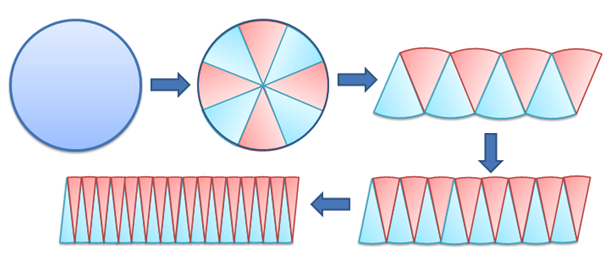 The smaller the wedges, the closer the circles gets to a parallelogram.To find the area of a parallelogram we need the base and the height:  AP = bhThe height is the radius of the circle.  The base is half of the circumference of the circle: We don’t want two variables in our formula so lets change C to 2πr:    so lets simplify:  Now lets plug that information into the area formula for the parallelogram:AP = bh = Now lets use it!  If the radius of a circle is 3 cm, what is the area?A =     *Don’t forget to round properly and write the units!What if they don’t give you the radius, but they give you the diameter?Ex: What is the area of a circle if the diameter is 7 in?Cut the diameter in half to get the radius!  Now lets use the formulas to work backwards:If the area of a circle is 490.63 , what is the radius?   *Put in the formula for area, so you can simplify    *Divide both sides by ÷       *Now undo squaring with square root√	√   *Don’t forget to round properly and write the units!If the circumference of the circle is 150.7 in, what is the radius?   *Put in the formula for circumference, so you can simplify    *Divide both sides by  to get r by itself, remember to use parenthesis in       your calculator so it does the correct order of operations